3rd Class: Week Beginning 8th March 2021GaeilgeEnglish- (Tuesday)English- Grammar Lesson (Wednesday)MondayTuesday     Zoom @ 9amWednesdayThursday Zoom @ 9amFridayEnglishExploring Spelling- Unit 12Read word listRed box pg 50Reading- St. PatrickRead comprehension- attached.In your English copy, answer Q1-6Exploring Spelling- Unit 12Green box pg 50Reading- St. PatrickRead comprehension- attachedIn your SESE copy, draw a comic strip showing the timeline of St. Patrick’s life(see example below- use all/some of the sentences & draw pictures)Exploring Spelling- Unit 12Blue box pg 50Grammar- Here/There/Where(See below for activity)Exploring Spelling- Unit 12Pink box pg50Narrative Writing- ‘A Fall’or‘A Fire’Exploring Spelling- Unit 12Pyramid Words- Write 5 of your spelling words in the shape of a pyramid. e.g.  clue           c          cl         clu        clueMathsMental Maths- Week 24(see below- fraction of a number example)Cracking Maths- Division 3Pg102Q1 (a)-(d), (h), (l)Read ‘remember’ boxQ2 , Q3Tables:  x10Mental Maths- Week 24Cracking Maths- Division 3 Pg103Q5, Q7, Q8(see below for repeated subtraction example)Q9 (a)-(d)Tables: x10Mental Maths- Week 24Cracking Maths- Pg103Q9 (u)-(x)Pg104Q10-12Tables: x10Mental Maths- Week 24Cracking Maths- Pg104Q1, 2Q5, 6, 7Tables: x10Cracking Maths- Pg107Word Problems Q1-4Tables: x10GaeilgeAbair Liom- Watch video ‘An Sorcas’Pause & repeat sentences.Léigh lth98 ‘An Sorcas’Pg99 (A) Q1-3(see translations below)Abair Liom- Watch video ‘An Sorcas’Léigh lth98 ‘An Sorcas’ Pg99 (A) Q4-6          (B) – see belowAbair Liom-Léigh lth98 ‘An Sorcas’Pg100- (C) + (D)(see translations below)Abair Liom-Watch video- ‘Comhrá’Pause & repeat sentences.Pg101- (F)Abair Liom- Pg101- Léigh ‘Comhrá’ Pg 102- (G)- Practice ‘An bhfaca..?’ questions- answer questions orally onlySPHEWellbeing Craft- ‘Things to Look Forward To’ JarSee attachment ‘Wellbeing Craft’Wellbeing Craft- ‘Things to Look Forward To’ JarSee attachment ‘Wellbeing Craft’Mindfulness Colouring- Play Music https://www.youtube.com/watch?v=5HrkXT5Bc9ESpend ten minutes colouring ‘Mindfulness Worksheet’.(If you cannot print the worksheet, draw a picture)Mindfulness Colouring- (continue on from yesterday)An raibh _____ air / uirthi?   (Was he/she wearing _____?)Bhí _____ air / uirthi.             (He/She was wearing _____)An bhfaca tú an ____?   (Did you see the ___?)Chonaic mé an ____.      (I saw the ____.)Ní fhaca mé an ____.     (I didn’t see the ___.)Wednesday 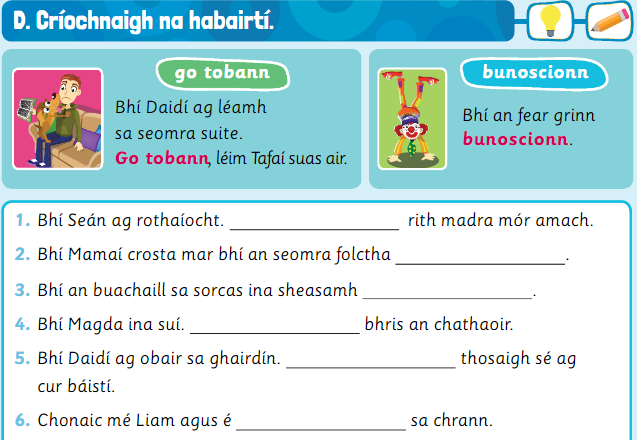 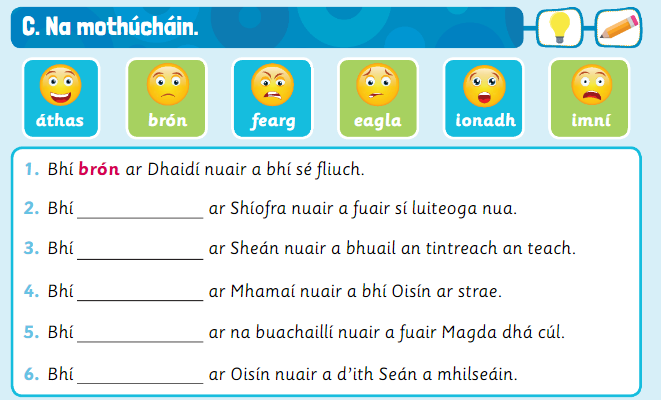 Maths- Division Repeated Subtraction example:  40-8-8-8-8-8= 0            or40    8 = 5      (the number of times I could take away the number ‘8’)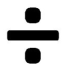 Mental Maths: Fraction of a Number Example¼ of 16 =You can lay out 16 counters and then separate- or divide- them into four equal parts to see how many counters would be in one quarter,Like this:Comic Strip example-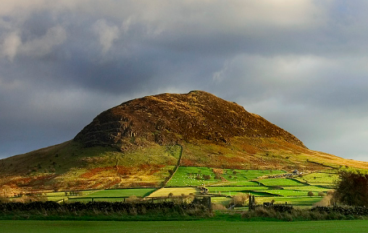 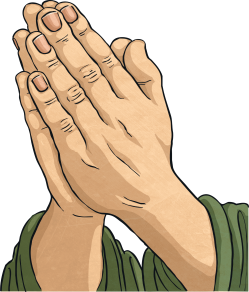 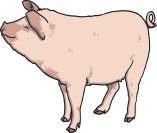 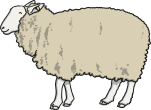 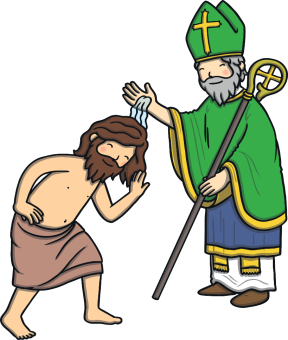 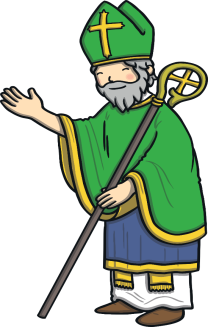 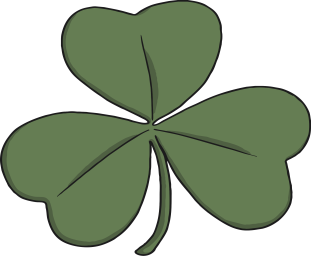 We use here, there and where to talk about a place.Here means this place, there means that place and where means what place.Here: We are here in this place.There: It is there in that place.Where: Where is the remote control? (What place is the remote control?)In your English copy, complete each sentence using here, there or where.Title: Grammar- here, there or whereI am sure that is _____ I left the book.We are only ______ for a couple of days.Do you know _____ I could buy some new laces?_____ is the nearest train station?We can sit over ____ in the shade if you would prefer.